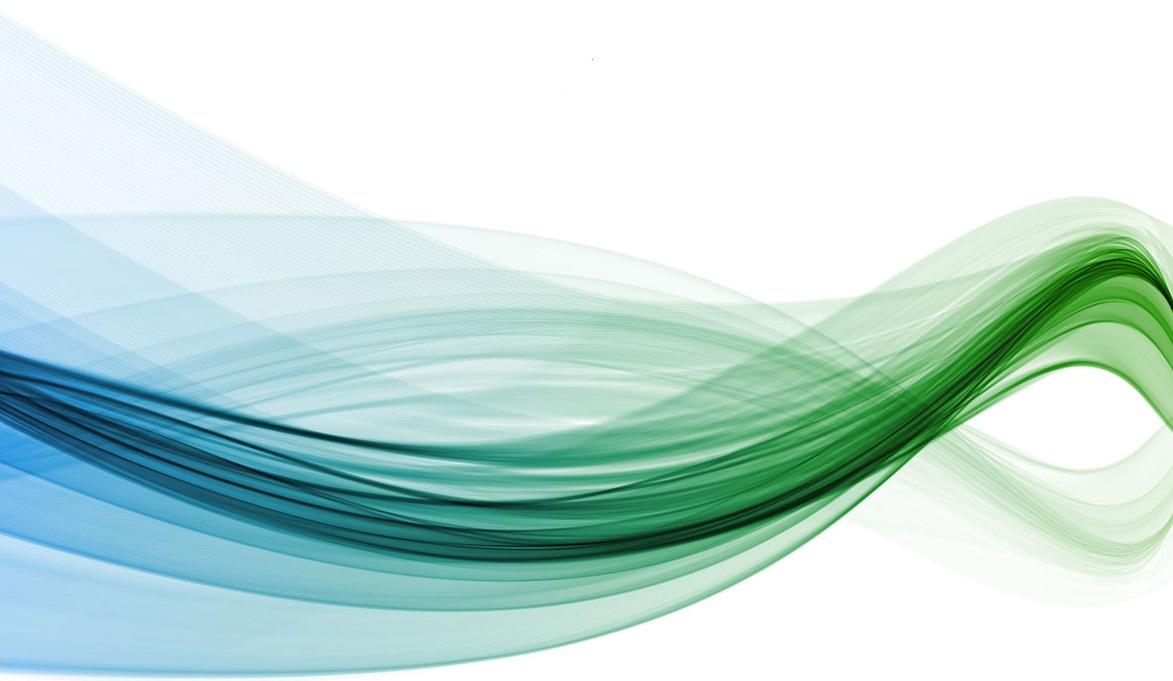 FAMILY CONNECTIONSTM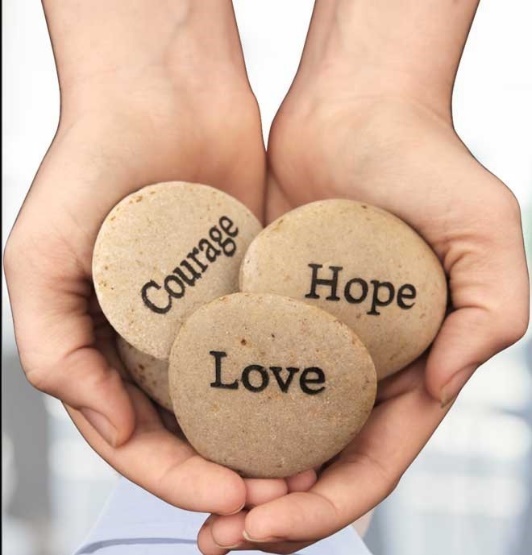 A skills-based program that offers a lifeline to families facing Borderline Personality DisorderTHE NATIONAL EDUCATION ALLIANCE FOR BORDERLINE PERSONLITY DISORDERinvites you to attend a special Washington, DC areaFamily Connections Weekend Workshopat George Mason UniversityApril 22 & 23, 2017(8:30am – 5:00pm)  COURSE CONTENT:• Research-based program typically    taught as 12-week course• Education & Research on BPD• Skills training for families based on         Dialectical Behavior Therapy • Relationship Mindfulness• Effective Communication• Validation• Development of a support network   HOW TO REGISTER:Request the Washington DC Weekend Workshop when registering at www.borderlinepersonalitydisorder.com/family-connections Note: Space is limited and registration is first come, first serve.  This workshop is NOT open to people who suffer from BPD, only to family members and close friends.  A voluntary $50 donation is requested to cover printing & administrative costs.  No one will be turned away for financial reasons.  For questions contact meg@borderlinepersonalitydisorder.com   SPONSORED BY: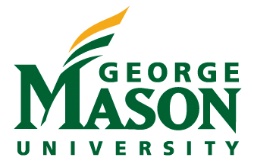 George Mason University’s Center for Psychological Serviceshttp://psyclinic.gmu.edu/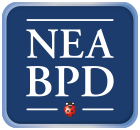      National Education Alliance for Borderline Personality Disorder     www.borderlinepersonalitydisorder.com